Приложение 2Наименование товара: Экстрактор центробежный ЭЦК, ЦЭН, ЦЭТ, ЭЦКод ЕНС ТРУ: 325050.900.000035Инициатор: АО «НАК «Казатомпром»Техническая спецификация:Экстракторы (экстракционные аппараты) применяются для экстрагирования полезных веществ из растительного (или органического) сырья путем воздействия на него экстрагентом-растворителем. В качестве экстрагента могут быть использованы различные водные растворы, вода или другие жидкости.  На предприятиях АО НАК «КАЗАТОМПРОМ» применяются для обогащения урана.Основные технические данные и характеристики1. Производительность, м3/ч						5*2. Рабочий объем камеры смешивания, л 				113. Рабочий объем камеры расслаивания, л 				64. Привод:	- установочная мощность, кВт 					1,5	- трехфазное напряжение, В 						380	- частота вращения ротора, об/мин 					15005. Габаритные размеры, мм	- длина									598	- ширина									1085	- высота									11196. Масса, кг 									2717. Основной конструкционный материал 		Сталь 12Х18Н10Т Контактная информация: Шайкенов М.М., тел.7232-49-29-36, shaikenov@mzavod.kz
Дата предоставления технической спецификации: 27.06.2022г.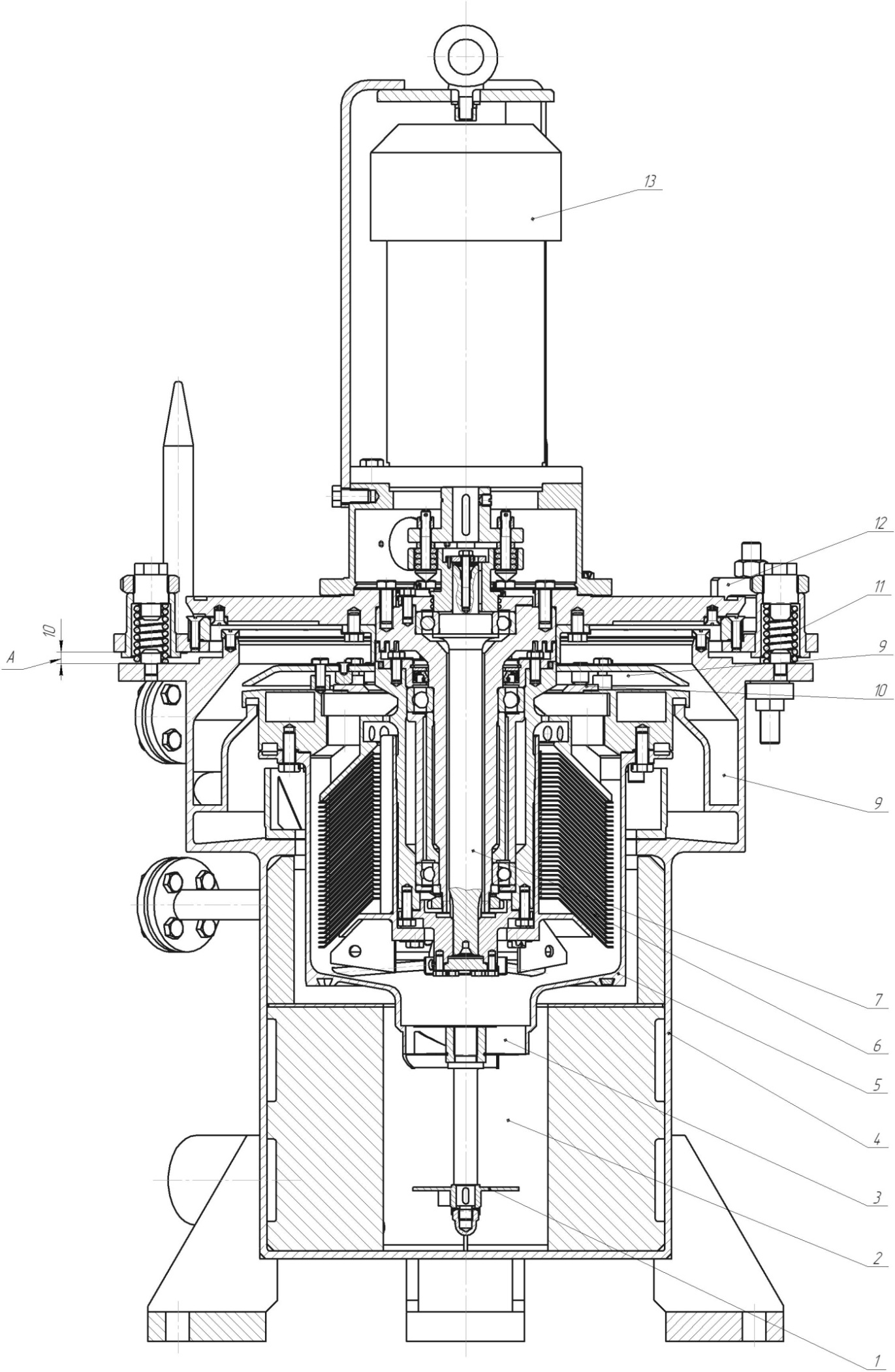 